КАРТОТЕКА ИГР ДЛЯ ВЫЗЫВАНИЯ  ЗВУКОПОДРАЖАНИЯ.

Упражнение 1.Вызывание гласных звуков.
Широко открываем рот, громко поём:
А-а-а!
Как мама укачивает малыша?
А-а-а!
Округляем губы, громко поём:
О-о-о!
Как плачет мальчик, у которого болит зуб?
О-о-о!
Вытягиваем губы трубочкой, громко поём:
У-у-у!
Как гудит паровоз?
У-у-у!
Растягиваем губы в улыбку, громко поём:
И-и-и!
Как кричит лошадка?
И-и-и!
Дети заблудились в лесу. Они кричат:
Ау! Ау!
Малыш плачет:
Уа! Уа!
Ослик кричит:
Иа! Иа!

Упражение 2. Работа над гласными звуками.
Упражнение «Лесенка». Поём гласные звуки так, как будто голос поднимается и
опускается по лесенке (повышение и понижение тона):
А-а-а!
- О-о-о! И т.д.
Пение на мягкой атаке голоса цепочек гласных звуков:
А-о-у-и!
У-а-и-о! И т.п.
Работа с картинками. Показываем ребёнку картинки и задаём вопросы:
Как мама укачивает малыша?
А-а-а!
Как гудит паровоз?
У-у-у! И т.п.

Упражнение 3. Работа над звукоподражаниями.
Это корова. Корова мычит: Му-му-му!
Это овечка. Овечка кричит: - Бе! Бе! Бе!
Как мычит корова? - Как кричит овечка?
Это коза. Коза кричит: Ме-ме-ме! Это цыплёнок. Цыплёнок пищит:
-Пи! Пи! Пи!
Как кричит коза? - Как пищит цыплёнок?
Это кошка. Кошка кричит:Мяу! Мяу! .Это собака.
Собака лает: - Ав! Ав! Ав!
Как кричит кошка? - Как лает собака?

Упражнение 4. Работа над звукоподражаниями.
Это курочка. Курочка кричит: Ко! Ко! Ко!
Это лягушка. Лягушка квакает: - Ква! Ква! Ква!
Как кричит курочка? - Как квакает лягушка?
Это гусь. Гусь кричит: Га! Га! Га! .Это утка. Утка крякает: - Кря! Кря! Кря!
Как кричит гусь? - Как крякает утка? - Ку-ка-ре-ку!
Как кукует кукушка? - Как поёт петушок?

Упражнение 5. Работа над звукоподражаниями.
Мальчик играет на дудочке: Ду-ду-ду! .
Девочка звонит в колокольчик: - Динь! Динь! Динь!
Как играет мальчик? - Как звонит колокольчик?
Мальчик играет на барабане: 5. Папа стучит молотком:
Бум! Бум! Бум! - Тук! Тук! Тук!
Как играет мальчик? - Как папа стучит молотком?
Машина гудит:Би-би-би! . Дать ребёнку поиграть на барабане,
дудочке, позвонить в колокольчик,
Как гудит машина? постучать молотком, произнося звукоподр.

Упражнение 6. Вызывание междометий.
Мячик упал в воду: Ах! Ах! Ах!
Девочки качаются на качелях: - Ух! Ух! Ух!
У девочки болит зуб:- Ох! Ох! Ох!
Папа рубит дрова: - Эх! Эх! Эх!

Упражнение 7.
Мальчик погоняет лошадку: Но! Но! Но!
Проговариваем цепочки слогов: НА-НА-НА ,НО-НО-НО ,НУ-НУ-НУ ,НЕ-НЕ-НЕ ,НИ-НИ-НИ ,НЯ-НЯ-НЯ
Как мальчик погоняет лошадку?
Девочка наказывает куклу: На! На! На!
Как девочка наказывает куклу?
Дядя погоняет ослика: НУ-НУ-НУ
Как дядя погоняет ослика?
Рисуем девочек, показываем, - Нана, Нина, Нонна, Анна, Инна.
Предлагаем ребёнку показать и назвать девочек.
Малыш не хочет есть: -Не! Не! Не!
Как капризничает малыш?

Упражнение 8. Развитие зрительного внимания.
Ставим на стол три-четыре игрушки, называем их вместе с ребёнком:
Ляля, Киса, Зая, би-би.
Просим ребёнка отвернуться, убираем одну игрушку, просим ребёнка повернуться, спрашиваем:
Что я убрала?
Ребёнок отвечает:
БИ-БИ. и т.п.

Упражнение 9.
Малыш топает: ТОП-ТОП-ТОП.
Часы бьют: БОМ-БОМ-БОМ
- Как топает малыш? - Как бьют часы?
Вода капает: КАП-КАП-КАП.
Охотник стреляет: ПИФ-ПАФ
- Как капает вода? - Как стреляет охотник?
Часы тикают:ТИК-ТАК .
Зайчик прыгает: ПРЫГ-ПРЫГ
- Как тикают часы? - Как прыгает зайчик?

Упражнение 10.
Девочка заблудилась в лесу. Она кричит:
Папа! Ау! - Дядя! Ау!
Мама! Ау! - Катя! Ау!
Тётя! Ау! - Нина! Ау!
Помоги девочке, покричи вместе с ней.

Упражнение 11.
Показываем ребёнку картинку, рассказываем:
У Кати Ляля. Ляля: «Уа-Уа!»
Катя: «А-А-А!» Ляля бай-бай!
Катя, дай Лялю!
Тётя, на Лялю!
Просим ребёнка повторить.

Упражнение 12.
Показываем ребёнку картинку, рассказываем:
Это Вова. У Вовы би-би.
Вова, дай би-би.
Тётя, на би-би.
Мама, на би-би.
Папа, на би-би.
Просим ребёнка повторить.

Упражнение 13.
Ребёнок марширует вместе со взрослым, взрослый проговаривает:
Вот солдатики идут,
Вот идут, идут, идут.
Ружья на плечах несут,
Вот несут, вот несут.
Продолжая маршировать, ребёнок проговаривает вместе со взрослым:
Тра-та-та! Тра-та-та!
Тра-та-та! Тра-та-та!

Упражнение 14.
Ребёнок марширует вместе со взрослым, взрослый проговаривает:
Вот охотник в лес идёт,
Он идёт, он идёт.
Волка серого убьёт,
Он убьёт, он убьёт.
Продолжая маршировать, ребёнок проговаривает вместе со взрослым:
Пиф-пиф-паф!
Пиф-пиф-паф!
Пиф-пиф-паф!
Пиф-пиф-паф!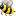 Подготовила материал : Воспитатель Бабушкина Т.С.Источник : https://logoped-ds15.edusev.ru/folders/post/2960511